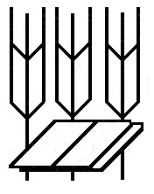                  Učebňa nemeckého jazyka (U-NEJ)            školský rok: 2020/2021                         SOŠPaSnV, Žilina                 Učebňa nemeckého jazyka (U-NEJ)            školský rok: 2020/2021                         SOŠPaSnV, Žilina                 Učebňa nemeckého jazyka (U-NEJ)            školský rok: 2020/2021                         SOŠPaSnV, Žilina                 Učebňa nemeckého jazyka (U-NEJ)            školský rok: 2020/2021                         SOŠPaSnV, Žilina                 Učebňa nemeckého jazyka (U-NEJ)            školský rok: 2020/2021                         SOŠPaSnV, Žilina                 Učebňa nemeckého jazyka (U-NEJ)            školský rok: 2020/2021                         SOŠPaSnV, Žilina                 Učebňa nemeckého jazyka (U-NEJ)            školský rok: 2020/2021                         SOŠPaSnV, Žilina                 Učebňa nemeckého jazyka (U-NEJ)            školský rok: 2020/2021                         SOŠPaSnV, Žilina                 Učebňa nemeckého jazyka (U-NEJ)            školský rok: 2020/2021                         SOŠPaSnV, Žilina                 Učebňa nemeckého jazyka (U-NEJ)            školský rok: 2020/2021                         SOŠPaSnV, Žilina                 Učebňa nemeckého jazyka (U-NEJ)            školský rok: 2020/2021                         SOŠPaSnV, Žilina                 Učebňa nemeckého jazyka (U-NEJ)            školský rok: 2020/2021                         SOŠPaSnV, Žilina                 Učebňa nemeckého jazyka (U-NEJ)            školský rok: 2020/2021                         SOŠPaSnV, Žilina                 Učebňa nemeckého jazyka (U-NEJ)            školský rok: 2020/2021                         SOŠPaSnV, Žilina                 Učebňa nemeckého jazyka (U-NEJ)            školský rok: 2020/2021                         SOŠPaSnV, ŽilinaDeňHod.0112233445678PondelokTriedaUčiteľ1.L, Z, M, ATNEJ-IPE1.AANJBŠ1.AANJBŠ2.TNEJ-IIPE2.TNEJ-IIPE2.ATANJČA2.ATANJČA2.ATANJČA2.ATANJČA1.TNEJ-IIPE1.LANJDR2.MZANJČA2.MZANJČAUtorokTriedaUčiteľ2.A,T, L, KNEJ-IPE3.TNEJ-IIPE3.TNEJ-IIPE4.TNEJ-IIPE4.TNEJ-IIPE4.MKANJBZ4.MKANJBZ2.TNEJ-IIPE2.TNEJ-IIPE1.TNEJ-IIPE1.KANJBŠ2.ATANJBŠStredaTriedaUčiteľ4.THOT(PT)BL4.THOT(PT)BL4.THOT(PT)BL4.MKANJ(NT)BZ4.THOT(PT)BL4.MKANJBZ3.ATANJDR3.ATANJDR1.L, Z, M, ATNEJ-IPE1.L, Z, M, ATNEJ-IPEŠtvrtokTriedaUčiteľ1.L, Z, M, ATNEJ-1PE2.TNEJ-IIPE2.TNEJ-IIPE4.TNEJ-IIPE4.TNEJ-IIPE1.MPANJBZ1.MPANJBZ2.PANJBŠ2.PANJBŠ1.TNEJ-IIPE3.TNEJ-IIPE2.AT, MZ, K, LNEJ-IPE2. AT, MZ, K, LNEJ-IPEPiatokTriedaUčiteľ2 A, T, L, KNEJ-IPE3.LANJBZ3.LANJBZ3.LANJBZ3.LANJBZII.VHOTBLII.VHOTBL4.AZANJČA4.AZANJČA1.MPANJBŠ